新 书 推 荐中文书名：《血液－－液体器官的秘密》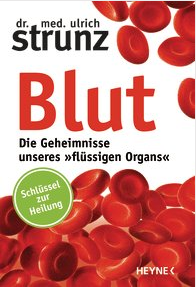 英文书名：Blood – The Secrets of Our "Fluid Organ"德文书名：Blut作        者：Ulrich Strunz出  版  社：Random House Germany代理公司：ANA/ Susan Xia页        数：256页 出版时间：2016年1月代理地区：中国大陆、台湾审读资料：电子稿类        型：保健版权已授:  台湾内容简介:血液的价值 – 健康的关键。我们的血液给身体提供了一流的服务 – 只要它的成分恰当。医学博士乌尔里奇·斯特伦茨是分子医学方面的专家，描绘了血液规范机体环境和抵抗致病因素的功能，尤其是血液怎样反映健康。他以自己的医学实践为基础，通过给人以深刻印象的案例研究，揭示了血液的积极影响。血液通过微营养调理机制，改善人体功能，甚至治愈各种不适和疾病。“这种特殊的液体”包含了我们需要的一切。•现代分子医学的有效性，证据确凿。•研究完备，可读性强，通俗易懂，实用可行。作者简介：    医学博士乌尔里奇·斯特伦茨（Dr. med. Ulrich Strunz）是分子生物学专家、执业内科医生、胃肠科专家、营养学先驱者。他的食谱和保健著作都是畅销书，他的网站是www.strunz.com。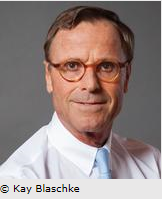 媒体评价：“斯特伦茨一直以通俗易懂和轻松愉快的方式揭示复杂的关系和身体的运作。"----Lesen谢谢您的阅读！请将反馈信息发至：夏蕊（Susan Xia）安德鲁·纳伯格联合国际有限公司北京代表处北京市海淀区中关村大街甲59号中国人民大学文化大厦1705室邮编：100872电话：010-82504406传真：010-82504200Email：susan@nurnberg.com.cn 网址：http://www.nurnberg.com.cn
微博：http://weibo.com/nurnberg豆瓣小站：http://site.douban.com/110577/